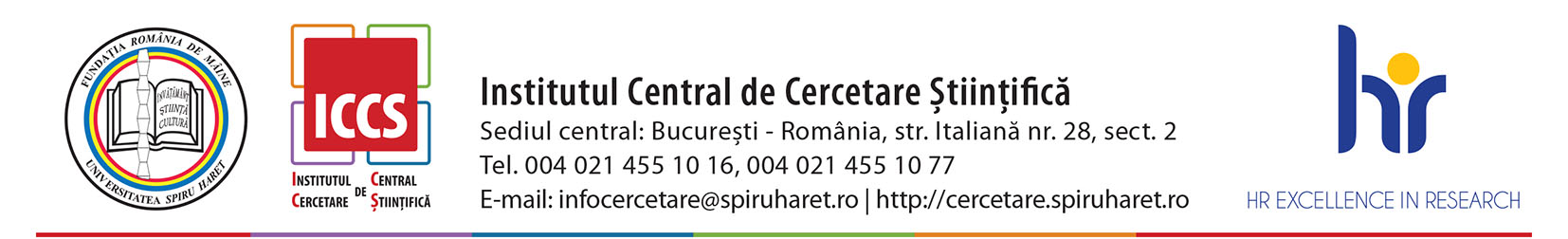   * Se completează pentru aprobarea depunerii cererii de finanțare a proiectului, în cazul finanțărilor externe solicitate din fonduri nerambursabile acordate prin competiție sau pentru aprobarea demarării negocierilor și semnării contractului de cercetare, în cazul finanțărilor acordate direct.** Elementele evidențiate au rolul decisiv pentru aprobarea depunerii cererii de finanțare a proiectului sau a demarării negocierilor și semnării contractului de cercetare. Data	_______________							         Întocmit,   Nume și prenumeX___________________________         SemnăturaX___________________________FORMULAR DE EVALUARE PRELIMINARĂ A PROIECTULUI*FORMULAR DE EVALUARE PRELIMINARĂ A PROIECTULUI*FORMULAR DE EVALUARE PRELIMINARĂ A PROIECTULUI*1Dată limită depunere proiect2Denumire proiect3Descriere succintă temă proiect4Obiectiv general proiect5Obiective specifice proiect6Durată estimată pentru implementare7Activități principale implementate de USH 8Durată estimată de implementare a activităților alocate USH (ex. : Denumire activitate – x luni)9Activități de cercetare - număr și denumire studii de cercetare/ publicații/ evenimente științifice propuse**10Domenii de cercetare vizate11Descriere grupuri țintă vizate, repartizate numeric pe zone geografice**12Amplasamente/ locații pentru implementare**13Descriere condiții/ dotări necesare implementării**14Indicatori de rezultat 15Indicatori adiționali 16Sursă de finanțare vizată17Sumă solicitată ca finanțare pentru întreg proiectul18Sumă alocată USH ca partener19Moneda (Lei/ Euro)20Necesar cofinanțare USH (Lei/ Euro)**21Echipamente preconizate a fi achiziționate de către USH**22Valoarea totală estimată a echipamentelor USH (Lei/ Euro)**23Prezentare beneficii aduse USH prin implementare (financiare, dotări, educaționale, de cercetare, de imagine etc.)**24Nume și prenume manager de proiect 25Apartenență manager de proiect (S, P1, P2, ..., Pn, externalizat)26Telefon manager de proiect27E-mail manager de proiect28Nr. membri echipă de management 29Nr. membri echipă de management din USH/ roluri**30Nr. membri echipă de implementare 31Nr. membri echipă de implementare din USH/ roluri**32Instituție solicitantă33Domeniu principal de activitate solicitant34Responsabil solicitant35Telefon responsabil solicitant36E-mail responsabil solicitant37Partener 138Domeniu principal de activitate partener 139Responsabil partener 140Telefon responsabil partener 141E-mail responsabil partener 142Partener 243Domeniu principal de activitate partener 244Responsabil partener 245Telefon responsabil partener 246E-mail responsabil partener 247Partener 348Domeniu principal de activitate partener 349Responsabil partener 350Telefon responsabil partener 351E-mail responsabil partener 352Perioadă sustenabilitate**52Prezentare plan de asigurare a sustenabilității 53Prezentare rol USH în asigurarea sustenabilității** 